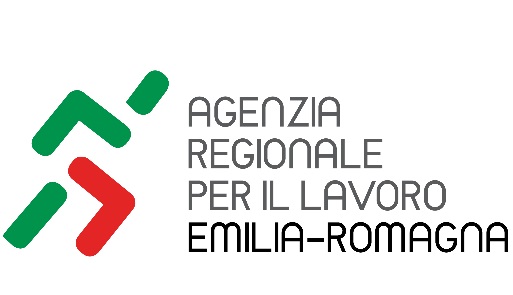 MODULO  schema di domandaALL'AGENZIA REGIONALE PER IL LAVOROVia Aldo Moro 3840127 Bologna BOOGGETTO: DOMANDA DI MOBILITA' ESTERNA VOLONTARIA FRA ENTI AI SENSI DELL'ART.30 COMMA 1 DEL D.LGS.165/2001 PER LA COPERTURA A TEMPO INDETERMINATO DI 1 POSTO DI DIRIGENTE PROFESSIONAL “PRESIDIO TECNICO SPECIALISTICO IN MATERIA DI BILANCIO E PATRIMONIO” PRESSO L'AGENZIA REGIONALE PER IL LAVORO DELLA REGIONE EMILIA-ROMAGNA .Il/La sottoscritto/a  _______________________________________________________________________ nato/a a _________________________________________________(______) il _____________________ residente a _____________________________________________________________________________ in Via _______________________________________________________ n. _________ cap ___________ prov. ___________ tel. ________/_____________________ cell. _________/________________________e-mail _________________________________________________________________________________codice fiscale ___________________________________________________________________________C H I E D Edi partecipare alla procedura di mobilità indicata in oggetto per il seguente posto di DIRIGENTE PROFESSIONAL “PRESIDIO TECNICO SPECIALISTICO IN MATERIA DI BILANCIO E PATRIMONIO” a tal fine, sotto la propria personale responsabilità:DICHIARAdi essere dipendente a tempo indeterminato presso la seguente Amministrazione ______________________________________________________________________________________ 

del comparto ___________________________________________________________________________ 

con sede di lavoro a _____________________________________________________________________;di essere attualmente inquadrato quale Dirigente ___________________________________________e di svolgere il seguente incarico dirigenziale ________________________________________________________________________________________________________________________________di essere in possesso dei requisiti indicati nell’avviso di mobilità;di possedere il seguente titolo di studio ____________________________________________________ ____________________________________________________________________________________________________________________________________________________________________________ conseguito nell'anno ____________________________ presso _________________________________ ______________________________________________________________________________________;di non aver riportato nei due anni precedenti la data di scadenza del presente avviso sanzioni disciplinari o effetti sanzionatori per responsabilità dirigenziale e di non avere procedimenti disciplinari o per accertamento della responsabilità dirigenziale in corso.Il/La sottoscritto/a dichiara inoltre:di acconsentire espressamente al trattamento dei propri dati personali, riportati nella presente domanda e nella documentazione allegata, per le finalità derivanti dall’espletamento della presente procedura.di aver preso visione delle modalità di comunicazione della data del colloquio come stabilite dall'avviso di mobilità;che, ai sensi degli artt. 46 e 47 del DPR 28.12.2000 n. 445, quanto indicato nella presente domanda e nella documentazione allegata è conforme al vero. Il/La sottoscritto/a è consapevole che l’Agenzia Regionale per il Lavoro provvederà ad effettuare controlli sulla veridicità delle dichiarazioni rese. Qualora dal controllo emerga la non veridicità del contenuto delle dichiarazioni, il candidato, ferma la responsabilità penale a suo carico ai sensi dell’art. 76 del DPR 28.12.2000 n. 445, è consapevole di poter decadere dai benefici eventualmente conseguenti al provvedimento emanato sulla base delle medesime;_________________ lì ________________luogo                                       datain fede(firma autografa)Si allegano:curriculum formativo – professionale;fotocopia del documento d’identità i seguenti ulteriori documenti (facoltativi, da descrivere): _________________________________ ________________________________________________________________________________________________________________________________________________________________________________________________________________________________________________________________________________________________________________________________________